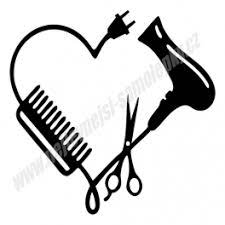 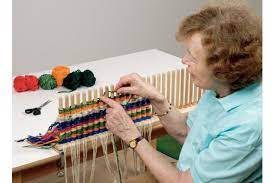 Program aktivit na 11. týden        Pondělí   13.3. 2023					 svátek má RůženaDopolední aktivity		Cvičení na patrechOdpolední aktivityMotomed    	Úterý      14.3. 2023		   	     svátek má Rút, MatyldaDopolední aktivityKadeřnice, individuální cvičeníOdpolední aktivityMotomed, trénink pamětiStředa    15.3. 2023		 		               svátek má Ida		Dopolední aktivityKadeřnice, individuální RHBOdpolední aktivityIndividuální aktivity   	Čtvrtek  16.3. 2023                        svátek má Elen, HerbertDopolední aktivityIndividuální aktivityOdpolední aktivityIndividuální aktivityPátek      17.3. 2023        	        svátek má Vlastimil, VlastimilaDopolední aktivity                         		Skupinové čtení, skupinové cvičeníOdpolední aktivityRukodělné práceZměny vyhrazeny, dle počtu personálu. Děkujeme za pochopení.